LAPORAN TUGAS AKHIRSISTEM INFORMASI DAN PENERIMAAN SISWA BARU SECARA ONLINEDI SMA ABDI PANGKALAN BUN Diajukan Sebagai Salah Satu Syarat Untuk Memperoleh Gelar Ahli Madya  Pada Sekolah Tinggi Manajemen Informatika dan Komputer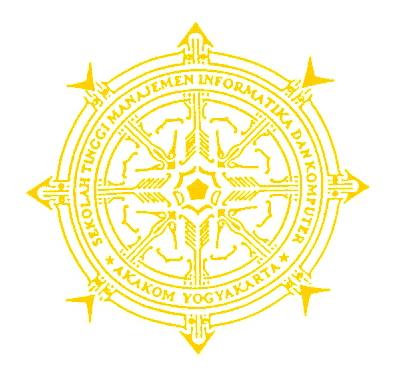 AKAKOMYOGYAKARTADisusun Oleh:NOVITA HASTUTINo. Mhs	     :   073110060Jurusan      :   MANAJEMEN INFORMATIKAJenjang 	     :   Diploma III (D 3)SEKOLAH TINGGI MANAJEMEN INFORMATIKA DAN KOMPUTERA K A K O MYOGYAKARTA2011HALAMAN PERSETUJUANJUDUL 	: Sistem Informasi Dan Penerimaan Siswa baru Secara Online	  Di SMA ABDI Pangkalan Bun.NAMA 	: Novita HastutiNIM			: 073110060JURUSAN		: Manajemen InformatikaJENJANG		: Diploma IIIMengesahkanDosen Pembimbing 1                                                        Dosen Pembimbing 2	         Ir. M. Guntara M.T                                                                Ir. Hera Wasiati  Ketua Jurusan MI / D3Ir. Sudarmanto, M.TKATA PENGANTAR.Dengan mengucapkan puji syukur kehadirat Tuhan YME yang telah memberikan  rahmat dan penyertaan-Nya, sehingga penulis dapat menyelesaikan naskah Tugas Akhir yang berjudul “Sistem Informasi Dan Penerimaan Siswa Baru Secara Online Di SMA ABDI Pangkalan Bun”. dengan baik. Adapun Tugas Akhir ini dibuat sebagai salah satu syarat untuk menyelesaikan studi jenjang Diploma Tiga jurusan Manajemen Informatika di Sekolah Tinggi Manajemen Informatika dan Komputer AKAKOM Yogyakarta.Dalam penyusunan Tugas Akhir ini mungkin tidak akan terlaksana tanpa dukungan, bimbingan dan petunjuk dari semua pihak yang telah membantu hingga dapat terselesaikan. Untuk itu pada kesempatan ini penulis ingin menyampaikan rasa terima kasih kepada :Tuhan YME yang atas kemurahanNya memberikan kemudahan sehingga  penulis dapat menjalani proses demi proses kehidupan ini.Bapak Sigit Anggoro, S.T, M.T., selaku Ketua Sekolah Tinggi Manajemen Informatika dan Komputer AKAKOM Yogyakarta.Bapak Drs.Berta Bednar, M.T., selaku Pembantu Ketua I, bidang akademik Sekolah Tinggi Manajemen Informatika dan Komputer AKAKOM Yogyakarta.Bapak Ir. Sudarmanto, M.T., selaku ketua jurusan Manajemen Informatika Diploma Tiga (D3) Sekolah Tinggi Manajemen Informatika dan Komputer AKAKOM Yogyakarta. Bapak Ir. M. Guntara.M.T., selaku dosen pembimbing yang telah membimbing, mengarahkan dan membantu dalam penyusunan tugas akhir ini.Ibu Ir. Hera Wasiati, selaku dosen pembimbing, yang telah membimbing, mengarahkan dan membantu dalam penyusunan tugas akhir ini.Seluruh Dosen serta staf karyawan Sekolah Tinggi Manajemen Informatika dan Komputer AKAKOM Yogyakarta.Kedua orang tuaku dan seluruh keluargaku yang telah memberikan support.Teman-teman Manajemen Informatika Sekolah Tinggi Manajemen Informatika dan Komputer AKAKOM Yogyakarta. Penulis sadar  bahwa  dalam  penyelesaian  tugas  akhir  ini  masih  jauh  darikesempurnaan, karena itu  saran dan kritik guna penyempurnaan tugas akhir ini sangat Penulis harapkan.Akhir kata besar harapan penulis semoga pembuatan Tugas Akhir ini dapat bermanfaat dan berguna.Yogyakarta,  Desember  2010PenulisHALAMAN MOTTO Tinggalkanlah gengsi hidup berawal dari mimpi

Gantungkan yang tinggi agar semua terjadi

Rasakan semua peduli itu ironi tragedi

Senang bahagia… hingga kelak kau mati( Bondan ft. Fade2Black Hidup Berawal Dari Mimpi ) HALAMAN PERSEMBAHANTugas Akhir ini, saya persembahkan untuk :Tuhan Yesus Kristus  atas segala limpahan karunia dan berbagai kejutan yang telah diberikan sehingga Tugas Akhir ini dapat terselesaikan.Papah saya, Haster Lewi dan mamah saya, Wati Kasiati  tercinta yang selalu memberikan support apapun untuk saya di mana saja dan kapan saja. Dosen Pembimbing TA bapak Ir. M. Guntara, M.T. dan ibu Ir. Hera Wasiati, yang telah membimbing saya dan membantu terlaksananya TA  ini serta Keluarga STMIK AKAKOM yang telah memberikan ilmunya sehingga saya dapat membuat Tugas Akhir ini. Untuk sahabat-sahabatku, semua mahasiswa MI angkatan 2007-2008. Semoga persahabatan kita tidak terhenti sampai di sini. Amien.. Teman–teman terdekatku Om kecil yang selalu membantu dan memberikan semangat buatku , Mama Ika yang selalu perhatian, Saiman FC dan yang lainnya. Terimakasih atas Keceriaan, keanehan, kelucuan, dan keramaian serta semangat dan dukungan kalian begitu berarti buatku.Semua pihak yang mungkin terlupakan dan yang telah memberikan support, doa, dan segalanya buat saya.